Publicado en Ciudad de México el 14/03/2024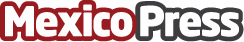 Obesidad y su relación con la salud visualFundamental facilitar el acceso a equipos de alta calidad para contribuir al avance de la atención oftalmológica en el país, según Gerardo Gleason, director general de Medical Dimegar, líder en servicios integrales en oftalmologíaDatos de contacto:Jorge Aguilar BelloEje Comunicación5581084976Nota de prensa publicada en: https://www.mexicopress.com.mx/obesidad-y-su-relacion-con-la-salud-visual_1 Categorías: Nacional Medicina Nutrición Infantil Investigación Científica Bienestar http://www.mexicopress.com.mx